Spett.DELEGAZIONE PROVINCIALE di VARESEV.le IPPODROMO, 5921100 VARESEE-mail: del.varese@lnd.itOggetto: nominativo Dirigente ResponsabileLa Società _____________________________ matricola n° ________________Con la presente comunica che i Dirigenti Responsabili addetti per il contatto tra le Società, per le categorie ESORDIENTI, PULCINI, PRIMI CALCI e PICCOLI AMICI designati dal consiglio di Società sono:Timbro Firma SocietàDa inviare entro e non oltre martedì 3 ottobre p.v. via mail a del.varese@lnd.it 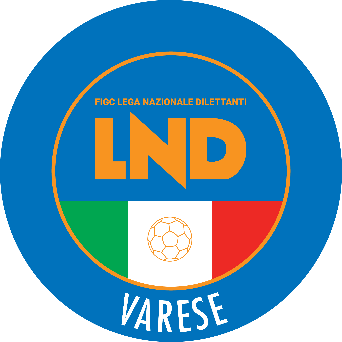 DELEGAZIONE PROVINCIALE VARESEV.le Ippodromo, 5921100 VARESETel. 0332 – 235544   Sito internet: lombardia.lnd.itEmail: del.varese@lnd.itEmail pec: lndvarese@pec.comitatoregionalelombardia.itTelegram: @lndvareseindirizzo E-mail per il settore giovanile: del.varese@lnd.itCATEGORIADIRIGENTE/ALLENATORECONTATTOORARIOESORDIENTIPULCINIPRIMI CALCIPICCOLI AMICIInoltre si prega di segnalare il contatto del Responsabile Attività di BaseInoltre si prega di segnalare il contatto del Responsabile Attività di BaseInoltre si prega di segnalare il contatto del Responsabile Attività di BaseInoltre si prega di segnalare il contatto del Responsabile Attività di BaseRESP.ATT. DI BASE